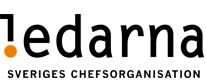 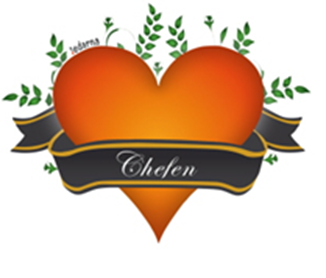 Medlemsinfo 20w11Fit for the future ”Nya Competence Shift”.Efter att Competence Shift sades upp i november-19 så har vi fackliga parter och företaget suttit i nya förhandlingar om hur vi skall ta oss framåt i den kompetensomställning som ligger framför oss. Vi har diskuterat alla typer av frågor, även att företaget skulle kunna lägga ett varsel för att klara av våra framtida utmaningar. Men beslut och inriktning blev att vi tar ett omtag med Competence Shift. Med mer ”omtanke” för våra medarbetare. Detta kallas nu som arbetsnamn ”Fit for the future”. Titta gärna på Hanna Fagers film som är på hemsidan. Vad innebär då det nya avtalet. Jo, det är mycket likt det gamla, men här skall man ha jobbat mycket mer med medarbetaren genom CA&F och givetvis givits möjligheter att som medarbetare få visa att man kan och har rätt kompetens för sitt uppdrag in i framtiden på sin enhet. Man kan inte längre hamna i NSS om man tackar nej till det frivilliga erbjudandet. Man är fortsatt kvar i sin gamla organisation för att därifrån få hjälp av sin chef och PX att hitta nya utmaningar. Det som skiljer sig här är att både företag och fack stödjer medarbetaren med målet att inom 6 månader hitta ett nytt arbete intern eller extern. En annan skillnad är man kan tacka ja till ett Fit for the future paketet, även efter att man första gången tackat nej, under sina 6 månader som man är arbetssökande. Men att man då räknar av de månader som man har varit kvar sedan man fick erbjudandet första gången. Ledarna tror att ett omtag runt Competnce Shift är bättre än att företaget lägger ett varsel. Det gör att vi som fack har större kontroll på processen och vilka medlemmar som ev. kommer att  beröras. I denna process kan vi ta hänsyn till varje medlems situation och behov.Utöver detta, som var mycket viktigt för oss fackliga parter i förhandlingen, har vi också förhandlat fram en ny enhet vid namn Talent Connect på PX. Talent Connect kommer att sköta allt som har med lediga tjänster, anställning, utbildning och coachning för våra medarbetar att göra. Företaget/vi gör detta för att ha ett bättre helhetsgrepp utifrån alla typer av anställningar, ansökningar, befattningar, konsulter, köpt tjänst och kompetens- utveckling. Där medarbetar även får möjlighet att träffa Volvo Cars coacher som kan stödja och ge bra förutsättningar i hur man vill påverka sin utveckling och framtid. Denna enhet kommer att vara igång från 1 juni i år. Titta gärna på hemsidan och videon, där Camilla Antonsson ger en kort information vad detta är.  Om ni har frågor så är ni välkomna! Konsolideringen med Geely: Vi vet fortsatt mycket lite om hur detta arbete kommer att påverka oss, men ansvarig projektledare för detta uppdrag är Håkan Samuelsson. Håkan kommer att driva frågorna ihop med Geelys. Men i grunden så ligger uppdraget i hur vi kan hitta synergier mellan Volvo Cars och Geely på alla plan utifrån vår ägare Li Shufu tankar. Vi kommer att återkomma i frågan när det finns mer att informera om. Heads UP inför 1 april! Förändringar Volvo Cars privatförsäkringar på Skandia:Under våren kommer det ut information på ”Your Benefits” att Volvo Cars inte längre kommer att göra löneavdrag på försäkringarna. Man kommer istället erbjuda autogiro eller faktura! Detta för att säkerställa och synliggöra de försäkringarna man har som anställd. Det har varit problem med löneavdrag, man har missat viktiga försäkringssituationer, för långtidsfrånvarande som inte uppbär lön för tillfället har man inte kunnat dra försäkringskostnaden. Ni som har Trygghetskapitalsförsäkringen, tänk på detta, där ingår en diagnostikförsäkring som kan falla ut om man får en sjukdom. Många vet inte om att man kan få ett prisbasbelopp (46,500:-) som stöd i den situation man hamnat i. Har ni missat detta så har man möjlighet att gå tillbaka historiskt ett antal år för att få ut ersättning. Ring då Skandia på 0771-65 50 50, så hjälper de dig. Ledarna Flyttar till PA1Utifrån att TKS byggnaden är utdömd där vi sitter idag så har vi fått möjligheter att flytta kontoret till VCT PA1. Det är samma byggnad som Feelgood sitter i men på plan ett. Ingången är på sidan av PA huset mot VCT. Flytten kommer att ske i slutet av mars månad om allt går som det skall. Ordförande har ordetNär gäller den kommande avtalsrörelsen för 2020 så finns det ev. möjligheter att förhandlingarna med Volvo Cars kan komma igång i slutat av april, men här kan ännu många saker påverka processen så att det blir senarelagt  Jag vill slå ett slag för våra kamratstödjare som finns på företaget. En kamratstödjare är en person som man kan gå till för att prata med eller få hjälp. Det kan vara allt ifrån skilsmässa, missbruk, ekonomiska problem mm. Ibland kan kamratstödjaren vara till god hjälp istället för att man kontakta sitt fackliga ombud, för att man känner att frågan då kanske blir för stor?Så jag vill med detta lyfta upp denna fanatiska möjlighet som finns till stöd och hjälp! Jag vill ännu en gång påminna att ni som medlemmar måste kontrollera om ni har A-kassa, den ligger inte med automatik i medlemsavgiften. Vi har fått till oss att flera av er har missat detta! Och som ni vet, det är 12månaders karens innan man då är berättigad till A-Kassan!Med vänlig hälsningPeter Storm,Ordförande för Ledarna i GBG på Volvo Cars0708-20 90 36peter.storm@volvocars.com  